Lesson Plan“ATV Safety in Motion”Stability of ATV and UTVInstructor:Course:Unit:Lesson Title:Estimated Time:Objective(s) of Lesson: What you want your students to KNOW and/or be able to DOObjective(s) of Lesson: What you want your students to KNOW and/or be able to DOObjectives of Seminar:Properly inspect ATV for safe operationRecognize and avoid hazardous situations involving ATVsExplain center of gravity, centripetal force and angular momentumDiscuss reaction timeIdentify safety recommendations in matching machine size and tasks with the age and ability of the operator.Perform a SAE risk assessment for ATV operationsObjectives of Seminar:Properly inspect ATV for safe operationRecognize and avoid hazardous situations involving ATVsExplain center of gravity, centripetal force and angular momentumDiscuss reaction timeIdentify safety recommendations in matching machine size and tasks with the age and ability of the operator.Perform a SAE risk assessment for ATV operationsMaterials, Supplies, Equipment, References, and Other Resources:Materials, Supplies, Equipment, References, and Other Resources: https://extension.psu.edu/navigating-the-say-national-clearinghouse https://extension.psu.edu/national-safe-tractor-and-machinery-operation-programhttps://www.cultivatesafety.org//wp-content/uploads/2017/09/2017-09-ATV-Riding-is-not-childs-play.pdf https://haynes.com/en-us/atv-manualshttps://atvsafety.org/free-booklets/https://atvsafety.org/atv-ridercourse/https://atvsafety.org/atv-ecourse/ https://extension.psu.edu/navigating-the-say-national-clearinghouse https://extension.psu.edu/national-safe-tractor-and-machinery-operation-programhttps://www.cultivatesafety.org//wp-content/uploads/2017/09/2017-09-ATV-Riding-is-not-childs-play.pdf https://haynes.com/en-us/atv-manualshttps://atvsafety.org/free-booklets/https://atvsafety.org/atv-ridercourse/https://atvsafety.org/atv-ecourse/Situation: (WHO are you teaching)Situation: (WHO are you teaching)Agricultural Education Teachers interested in updating students on SAE safety and agricultural mechanics safety. Motivation includes incorporating academic content (physics and math) with hands-on activities.Agricultural Education Teachers interested in updating students on SAE safety and agricultural mechanics safety. Motivation includes incorporating academic content (physics and math) with hands-on activities.Interest Approach (Motivation):Interest ApproachATV’s accounted for 2,090 injuries and 321 fatalities related to ATVs occurred between 2003 and 2011 – with 3 out of 5 workplace deaths occurring in agriculture. Loss of control and rollovers account for may incidents involving ATV use in agricultural operations. Before we begin today, we’d like you to think about some answers to the following question. How do we stay focused on operating ATVs or UTVs safely? Next, we have a short video for you. Show video and facilitate discussion questions for a total of five minutes.http://natgeotv.com.au/videos/brain-games/jason-silva-on-focus-6DB34C36.aspxInterest Approach Questions for Discussion:How stretched are you with processing all the variables involved in operating an ATV? How do we ride ATVs and UTVs safely?When does a person run on autopilot? Can you do this your eyes close? What do we really see?Communicate Objectives, Define Problem or Decision to be Made, or Identify Questions to Investigate:Today we will more about opportunities for injury prevention and control by proper planning of SAE supervision specific to operating ATVs and UTVs. For our purposes, injuries are a result of an uncontrolled interaction between a host, an agent, and the environment. This seminar will be focused on safe tractor operations and assessing risks. The goal will be to accomplish as synergy in safety utilizing academic content standards and hands-on activities.Instructor Directions / MaterialsHOW you will teachContent Outline, Instructional Procedures, and/or Key QuestionsWHAT you will teachNSTOMP Task Sheet 1 – Sections 1.2; 1.2.1; 1.2.2Introduction with an overview of the agenda and purpose of research. Outline the rotations then ask for questions on logistics and rotation. Then have the teachers take pretest. Include hands-on activities.Show the website http://www.youthrules.gov/know-the-limits/agriculture/index.htm discuss what is allowable.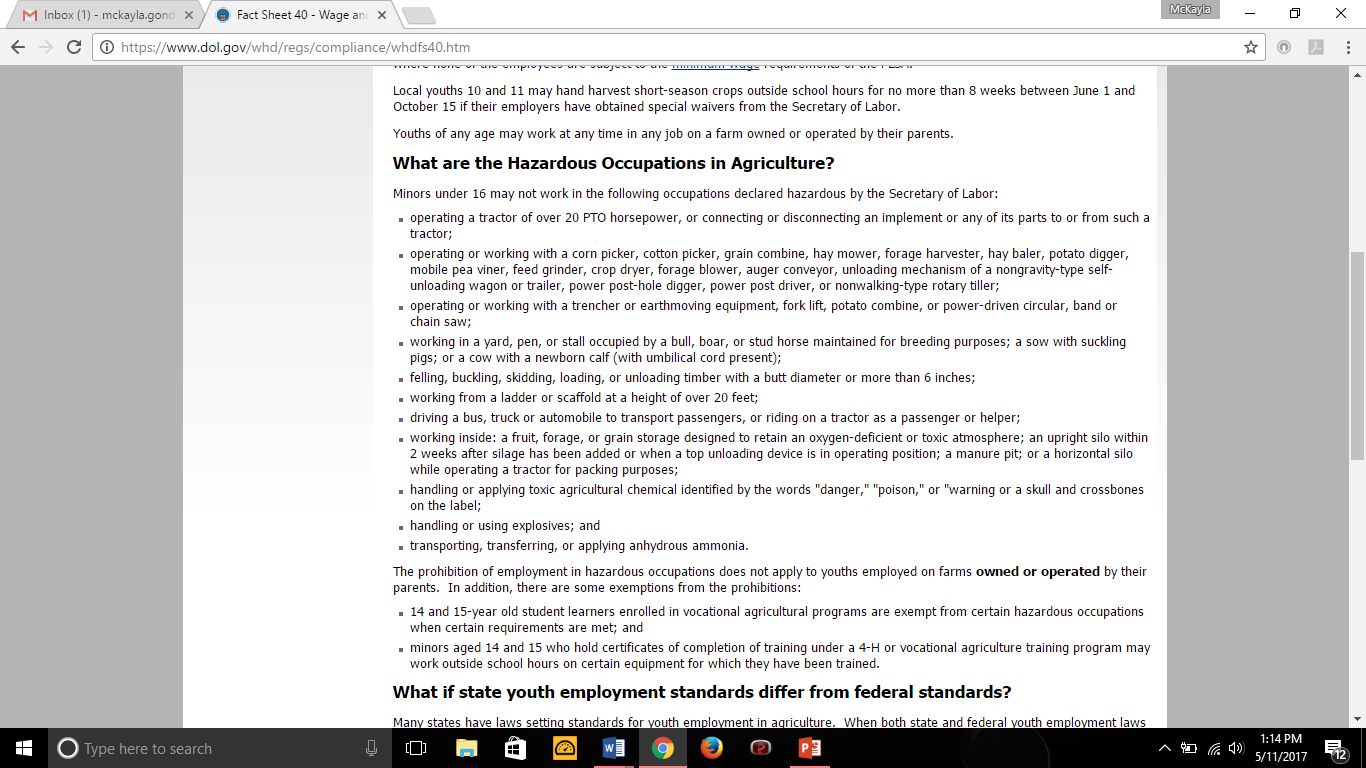 Walk-Around Job sheet using SAE Risk Assessment and NSTOMP Checklist *Large Group Session*Show video on hazards of ATV use. Accomplishign Objectives 1 & 6Follow-up the videos up with hands-on activity.Hands-on ActivityOption 1: Have a ATV on site for walk-around and inspect using SAE sheets and checklist from NSTMOP.Option 2: Take students on a field trip to a dealer and inspect using SAE sheets and checklist from NSTMOP. Option 3: Use digital pictures on PowerPoint to have students inspect using SAE sheets and checklist from NSTMOP. In this rotation, you will be inspecting ATVs for safe operations, recognizing and avoiding hazardous situations, and performing an SAE Risk assessment. The top items to inspect on every ATV are….NSTOMP Task Sheet 4.6, 4.6.1, & 6.2Mini Tilt Table lessonAngle and stability worksheetModel ATV/UTV*Small Group Break Out Session*Rotation oneAccomplishing Objective 3: Hand on ActivityAngles and Stability ATV/UTVTeachers may complete the pre-fabrication of parts for demonstration during seminar. These files are for teachers to use with students. In this rotation, you will be performing the lesson plan on Angles and Stability. Step 1: Step 2Step 3:Step 4: Step 5: Tear down and leave for next rotation.Tilt Table Job Sheet*Small Group Break Out Session*Rotation TwoAccomplishing Objective 3 & 5: Explain center of gravity, centripetal force and angular momentumDiscuss reaction timeShow videos from YouTubehttps://phet.colorado.edu/en/simulation/forces-and-motion-basicshttps://youtu.be/9s1IRJbL2Co Centripetal forcehttps://youtu.be/zHpAifN_2Sw Centripetal Force IIComplete hands-on activityHands-On ActivityTilt Table Demonstration (center of gravity)Students can then build demonstration units as part of hands-on skill development and demonstrate to the class their safety instruction function. Teachers and students could then use the kits to provide community outreach.Hands-on ActivityReaction time demonstrationATV and UTV Obstacle Course Design*Small Group Break Out Session*Rotation ThreeAccomplishing Objectives 2-4Show videos from YouTubeHands-on ActivityObstacle course Design lesson planLarge GroupAccomplishing Objective 6:Research recommendations for matching machine size to operatorshttps://extension.psu.edu/atvs-and-youth-matching-children-and-vehicles , https://atvsafety.org/one-size-doesnt-fit-all/ https://www.cultivatesafety.org/safety-guideline/?guideline=21&interact=falseNSTOMP Task Sheet 2 – sections 2.1-2.4, 6.2Large GroupAccomplishing Objective  7:Identify safety recommendations in matching size and tasks with the age and ability of the operator.http://www.youthrules.gov/index.htmEnd session with a review of youthrules.gov so that SAE multiple types can be addressed.Guest Speaker Option:Have local law enforcement prepare a FAQ on rules of the road and ATV use.Review ATV Vehicle Hazards during Farm Workhttps://www.osha.gov/Publications/OSHA3758.pdf Application:Throughout the WorkshopClosure/Summary:Closing summary and research recruitment data collection Evaluation:Post-test